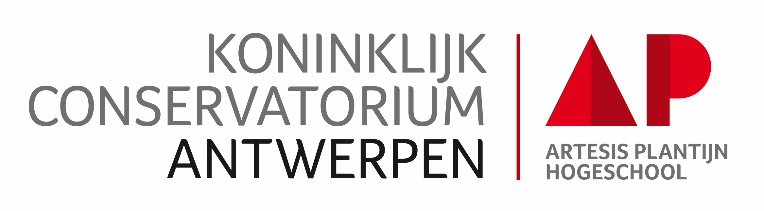 1. De leraar als begeleider van leer – en ontwikkelingsprocessen (de leraar kan: de beginsituatie van de klas achterhalen, de doelstellingen kiezen en formuleren, een adequate leeromgeving creëren, …)2. De leraar als opvoeder (de leraar kan: samen met het team een positief leefklimaat creëren voor de lerenden, adequaat omgaan met lerenden in probleemsituaties, communiceren met de lerenden met diverse achtergronden, …)3. De leraar als inhoudelijk expert (de leraar kan: de verworven kennis en vaardigheid mbt leer – en vakgebieden aanwenden, de basiskennis van de leerinhouden verbreden en verdiepen, …)4. De leraar als organisator (de leraar kan: een gestructureerd werkklimaat bevorderen, een soepel lesverloop creëren, op correcte wijze administratieve taken uitvoeren, …)5. De leraar als innovator/de leraar als onderzoeker (de leraar kan: het eigen functioneren in vraag stellen en bijsturen, de eigen klaspraktijk vernieuwen op basis van nascholing, …)6. De leraar als partner van de ouders/verzorgers (de leraar kan: in overleg met het team de ouders of verzorgers informeren over en betrekken bij het klasgebeuren, met ouders of verzorgers dialogeren over opvoeding en onderwijs, …)7. De leraar als lid van een schoolteam (de leraar kan: participeren in de ontwikkeling van het schoolwerkplan, binnen het team over een taakverdeling overleggen en die naleven, …)8. De leraar als partner van externen (de leraar kan: contacten leggen en communiceren met externe instanties die onderwijsbetrokken initiatieven aanbieden)9. De leraar als lid van de onderwijsgemeenschap (de leraar kan: reflecteren over het beroep van de leraar en zijn plaats in de samenleving, …)10. De leraar als cultuurparticipant (de leraar kan: actuele thema’s en ontwikkelingen onderscheiden en kritisch benaderen)Gelieve dit document enkel als pdf te verzenden.Handtekening/naam:(vak)mentor(-coach)			                                                Leraar in opleiding/stagiairVERSLAG - SYNTHESEVERSLAG - SYNTHESEVERSLAG - SYNTHESEVERSLAG - SYNTHESENaam (student-)leraar:Vak(ken):    Naam (vak)mentor:	Klas(sen):Naam school:Gra(a)d(en)/leerja(a)r(en):Naam stage - of Liobegeleider:Datum/uur:Periode bijgewoonde lessen:Met dit verslag geeft u een globale synthese, per rubriek, van de evolutie van de leraar. In hoeverre hebt u bij de leraar een (positieve) evolutie opgemerkt? Heeft de leraar rekening gehouden met de door u aangegeven suggesties en werkpunten? U geeft een woordelijke omschrijving van de belangrijkste elementen (pluspunten, werkpunten) per rubriek.   Lesvoorbereidingen                 Is de leraar gegroeid in het voorbereiden van zijn lessen?  Lesrealisaties Merkte u een evolutie op in de manier van lesgeven, in de manier van communiceren met de klas?Inhoudelijke en didactische aspectenRelationele en communicatieve aspecten   Attitudes en persoonlijk functioneren  Attitudes en persoonlijk functionerenHouding van de leraar tav de leerlingen (inzet, motivatie, betrokkenheid)Houding van de leraar tav de leerlingen (inzet, motivatie, betrokkenheid)Houding van de leraar tav de school (collega’s, mentor, directie)(betrokkenheid van de leraar bij de (neven)activiteiten op school, integratie van de leraar op school)Houding van de leraar tav de school (collega’s, mentor, directie)(betrokkenheid van de leraar bij de (neven)activiteiten op school, integratie van de leraar op school)Beantwoordt de leraar volgens u aan de basiscompetenties?Beheerst de leraar deze voldoende volgens u? Waar blinkt hij in uit, waar dient hij nog aan te werken? (zie verder  voor een opsommimg)Algemene conclusie 